Savoir + vouloir + manger + commencer + pouvoir + mettre + oublier + prendreConjugue les verbes demandés. (10pts)savoir, ind. passé composé	tu		vouloir, ind. futur simple	ils		manger, ind. imparfait	je		commencer, ind. présent	nous		pouvoir, cond. présent	vous		mettre, ind. passé composé	nous		oublier, ind. imparfait	nous		oublier, ind. futur simple	tu		prendre, imp. présent	(tu)	prendsprendre, cond. présent	vous		Choisis le bon temps et conjugue le verbe demandé. (10pts)Attention ! N’ (oublier) oublie pas de rendre votre formulaire avant lundi !(Prendre) …………………… ils …………………………… leurs médicaments ce matin ?Si nous ne (manger) ………………………………………… pas de viande, nous serions végétariens.Est-ce qu’il (vouloir) ……………………………………….…..  aussi venir avec nous  ?(Savoir) Sache que je t’ai à l’œil mon bonhomme !Complète cette grille grâce aux 9 définitions données. Trouve ensuite le verbe mystère (en jaune) et donne son temps de conjugaison ainsi que le pronom utilisé. (10pts).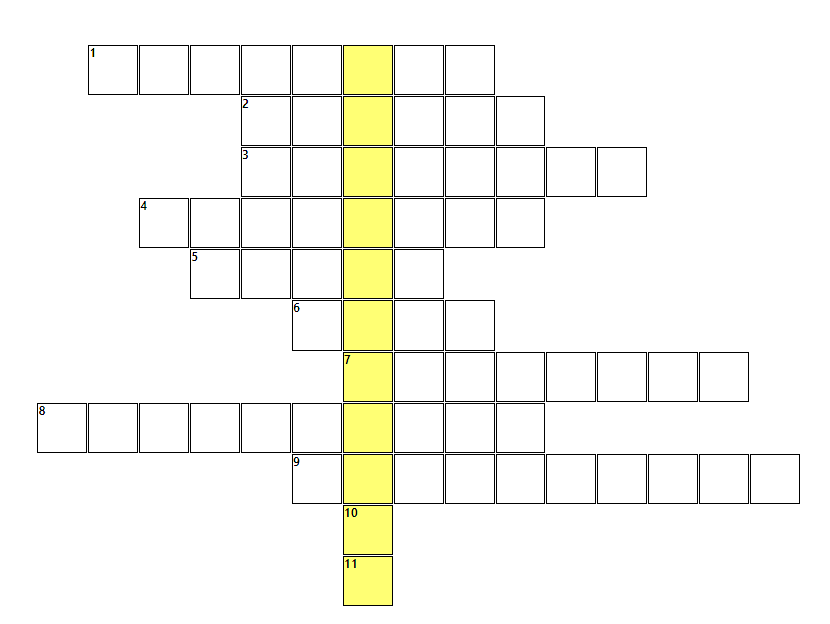 1. manger, ind. présent, nous2. savoir, ind. futur simple, tu3. oublier, ind. imparfait, vous4. vouloir, imp. prés, vous5. prendre, ind. passé composé, elle6. mettre, imp. prés., (tu)7. reprendre, ind. présent, je8. pouvoir, cond. présent, ils9. commencer, ind. imparfait, jeVerbe mystèrePronom : 			Temps de conjugaison : 		Savoir + vouloir + manger + commencer + pouvoir + mettre + oublier + prendreConjugue les verbes demandés. (10pts)savoir, ind. passé composé	tu	as suvouloir, ind. futur simple	ils	voudrontmanger, ind. imparfait	je	mangeaiscommencer, ind. présent	nous	commençonspouvoir, cond. présent	vous	pourriezmettre, ind. passé composé	nous	avons misoublier, ind. imparfait	nous	oubliionsoublier, ind. futur simple	tu	oublierasprendre, imp. présent	(tu)	prendsprendre, cond. présent	vous	prendriezChoisis le bon temps et conjugue le verbe demandé. (10pts)Attention ! N’ (oublier) oubliez pas de rendre votre formulaire avant lundi !(Prendre) Ont ils pris leurs médicaments ce matin ?Si nous ne (manger) mangions pas de viande, nous serions végétariens.Est-ce qu’il (vouloir) veut  aussi venir avec nous  ?(Savoir) Sache que je t’ai à l’œil mon bonhomme !Complète cette grille grâce aux 9 définitions données. Trouve ensuite le verbe mystère (en jaune) et donne son temps de conjugaison ainsi que le pronom utilisé. (10pts).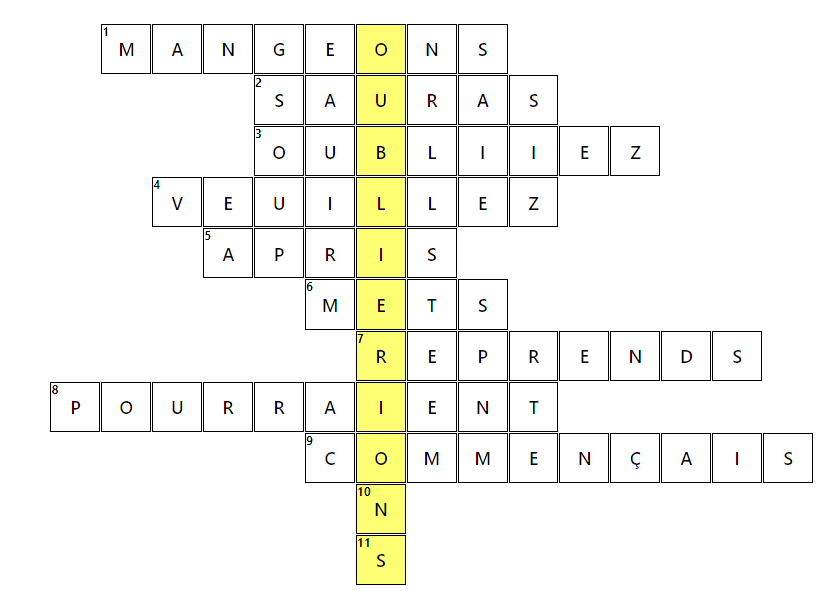 1. manger, ind. présent, nous2. savoir, ind. futur simple, tu3. oublier, ind. imparfait, vous4. vouloir, imp. prés, vous5. prendre, ind. passé composé, elle6. mettre, imp. prés., (tu)7. reprendre, ind. présent, je8. pouvoir, cond. présent, ils9. commencer, ind. imparfait, jeVerbe mystèrePronom : 			Temps de conjugaison : 		Intérêt au sujetLe sujet m’intéresse beaucoupLe sujet m’intéresse moyennementLe sujet ne m’intéresse pas ou peuPendant les leçonsJ’ai participé activement, pris des notes, posé des questionsJ’ai écouté et complété les fichesJe n’ai pas tjrs bien écouté, tous mes docs pas en ordrePour préparer le testJ’ai refait des ex., résumé, posé Q, sur plusieurs joursJ’ai relu mes documents 1 – 2 foisJe n’ai pas préparé le test à la maisonPendant le testJ’ai pris mon temps, bien lu les consignes, relu le testJe n’ai pas pu bien me concentrer (stress, fatigue, …)Je ne me suis pas donné bcp de peine, ai travaillé trop vite65.554.543.532.521.5130-2827-2625-2322-2120-1817-1615-1312-109-76-43-0Intérêt au sujetLe sujet m’intéresse beaucoupLe sujet m’intéresse moyennementLe sujet ne m’intéresse pas ou peuPendant les leçonsJ’ai participé activement, pris des notes, posé des questionsJ’ai écouté et complété les fichesJe n’ai pas tjrs bien écouté, tous mes docs pas en ordrePour préparer le testJ’ai refait des ex., résumé, posé Q, sur plusieurs joursJ’ai relu mes documents 1 – 2 foisJe n’ai pas préparé le test à la maisonPendant le testJ’ai pris mon temps, bien lu les consignes, relu le testJe n’ai pas pu bien me concentrer (stress, fatigue, …)Je ne me suis pas donné bcp de peine, ai travaillé trop vite65.554.543.532.521.5130-2827-2625-2322-2120-1817-1615-1312-109-76-43-0